             АВТОМАТИЗАЦИЯ ЗВУКА   Ч     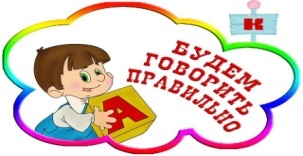               ПРАВИЛЬНАЯ АРТИКУЛЯЦИЯ ЗВУКА   Ч: Сходна со звуком Ш, но имеет отличительную особенность: вначале кончик языка смыкается с основанием верхних резцов, затем отходит назад к альвеолам.                          Артикуляционные упражнения: "Вкусное варенье", "Качели", "Чашечка", "Грибок", "Погреем ладошки"               Автоматизация звука в  слогах и словах:1. АЧ-ОЧ-УЧ-ЫЧ-ИЧ-ЕЧ-ЁЧ-ЮЧ-ЯЧ.2. ЧА-Ч0-ЧУ-ЧИ-ЧЕ.3. Пугач, тягач, ткач, богач, кумач, ночь, дочь, могуч, тягуч, дичь, меч, течь, мяч; пачка, тачка, дачка, задачка, мачта, качка, значки, удачно, кабачки, башмачки, бочка, точка, дочка, почка, кочка, очки, бабочка, дудочка, веточка, уточка, ночной, шапочка, тапочки, ночка, Вовочка, девочка, почта, почва, вазочка, баночка, кучка, Жучка, внучка, тучка, птичка, яичко, пуговичка, водичка, бычки, кавычки, печка, овечка, Танечка, Ванечка, Анечка,мечта, уздечка, навечно, ячмень.4. Кочан, туча, бычок, пучок, значок, кабачок, бочонок, башмачок, паучок, хочу, жемчуг, мячи, зайчик, мячик, могучий, пончик, заячий, ученик, учение, учебник, учёба, печёный, печёнка, ночёвка, копчёный, печёт, течёт, чай, чайка, чайник, чашка, чаша, чудо, чугун, чудак, чудной, чуткий, чиж, чижик, чек, чемодан, чемпион, чётки, чёткий, чмокать, чтение; чечевика, чечётка, чукча, чепчик.Автоматизация звука  в словосочетаниях и в предложениях:1. Мамочкина шапочка, ягодная начинка, чугунная печка, Ванечкин зайчик, Удобные ботиночки, новая маечка, ночная бабочка, тонкая веточка, мягкие тапочки, чайные чашки, утиное яичко, пахучий мёд, Анечкин мячик, дикая уточка, темная тучка, умный ученик, дубовая бочка, новый учебник.2. Ученик купил учебник. Вовочка везёт тачку. Мамочка готовит кабачок. Девочка умеет читать. На кочке уточка. Ученики читают книги. Дети чинят тачку.3. Ванечка думает над задачей. На дочкиной кофточке пуговички. У ученика Ванечки учебники. Жучка живет в будочке. Жучка грызет косточку. У Анечки чудный зайчик.4. У девочки в баночке бабочка. У Вовочки в бочке водичка. Девочка на даче пьёт чай. У паучка паутина на веточке. Бычки пьют водичку из бочек. Девочка читает книжечку о бабочках. У птички в гнезде птенчики. У птички домик на веточке.5.  Вовочка и Ванечка поят водой бычков. Идет бычок, его бочок как кабачок. В печке чугунок, в чугунке - чечевичка. Учеников учат печь пончики в печке. У Танечки и Манечки новые ботиночки.6. У мамочки две дочки: Танечка и Анечка. У Анечки в чемодане чепчик и маечка. Это Ванечкин зайчик, а это Вовочкин бычок.7. Стихи.Птичка, птичка,                                  У зайчика значок,Попей водички!                                  На значке - кабачок.Водичка в бочке,                Бочка - на кочке.                                                                                     (А. Хмелева)